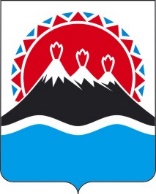 МИНИСТЕРСТВО ЛЕСНОГО И ОХОТНИЧЬЕГО ХОЗЯЙСТВА КАМЧАТСКОГО КРАЯПРИКАЗВ соответствии со статей 19 Федерального закона от 27.07.2004 № 79-ФЗ 
«О государственной гражданской службе Российской Федерации», Законом Камчатского края от 03.12.2010 № 526 «О комиссиях по соблюдению требований к служебному поведению государственных гражданских служащих Камчатского края и урегулированию конфликта интересов»ПРИКАЗЫВАЮ:1. Утвердить Порядок работы комиссии по соблюдению требований к служебному поведению государственных гражданских служащих Камчатского края и урегулированию конфликта интересов в Министерстве лесного и охотничьего хозяйства Камчатского края согласно приложению к настоящему приказу.2. Настоящий приказ вступает в силу после дня его официального опубликования и распространяется на правоотношения, возникшие                                     с 3 июня 2024 года.                                                                                Приложение к приказу Министерства                                                                      лесного и охотничьего хозяйства                                                                        Камчатского краяПорядок работы комиссиипо соблюдению требований к служебному поведению государственных гражданских служащих Камчатского края и урегулированию конфликта интересов в Министерстве лесного и охотничьего хозяйства Камчатского края1. Настоящий Порядок разработан в соответствии с Федеральным законом от 27.07.2004 № 79-ФЗ «О государственной гражданской службе Российской Федерации», Федеральным законом от 25.12.2008 № 273-ФЗ                                                    «О противодействии коррупции», Положением о комиссиях по соблюдению требований к служебному поведению государственных гражданских служащих Камчатского края и урегулированию конфликта интересов, утвержденным Законом Камчатского края от 03.12.2010 № 526 «О комиссиях по соблюдению требований к служебному поведению государственных гражданских служащих Камчатского края и урегулированию конфликта интересов» (далее – Положение), и регулирует деятельность комиссии по соблюдению требований к служебному поведению государственных гражданских служащих Камчатского края и урегулированию конфликта интересов в Министерстве лесного и охотничьего хозяйства Камчатского края (далее – комиссия) при рассмотрении вопросов, связанных с соблюдением требований к служебному поведению и (или) урегулированию конфликта интересов в отношении государственных гражданских служащих Камчатского края, замещающих должности государственной гражданской службы Камчатского края в Министерстве лесного и охотничьего хозяйства Камчатского края (далее – Министерство), назначение на которые и освобождение от которых осуществляется Министром лесного и охотничьего хозяйства Камчатского края (далее – гражданские служащие), а также граждан, ранее замещавших должности государственной гражданской службы Камчатского края в Министерстве, назначение на которые и освобождение от которых осуществлялось Министерством (далее – граждане).2. Комиссия в своей деятельности руководствуется Конституцией Российской Федерации, федеральными законами, иными нормативными правовыми актами Российской Федерации, законами Камчатского края и иными нормативными правовыми актами Камчатского края, Положением и настоящим Порядком.3. Основной задачей комиссии является содействие Министерству:1) в обеспечении соблюдения гражданскими служащими ограничений и запретов, требований о предотвращении или об урегулировании конфликта интересов, исполнения обязанностей, установленных Федеральным законом от 27.07.2004 № 79-ФЗ «О государственной гражданской службе Российской Федерации», Федеральным законом от 25.12.2008 № 273-ФЗ                                                  «О противодействии коррупции», другими федеральными законами в целях противодействия коррупции (далее – требования к служебному поведению и (или) требования об урегулировании конфликта интересов);2) в осуществлении в Министерстве мер по предупреждению коррупции.4. В состав комиссии входят председатель комиссии, его заместитель, секретарь комиссии (должностное лицо Министерства, ответственное за работу по профилактике коррупционных и иных правонарушений), представитель отдела по профилактике коррупционных и иных правонарушений Администрации Губернатора Камчатского края (по согласованию), представитель научных организаций, профессиональных образовательных организаций, образовательных организаций высшего образования и организаций дополнительного профессионального образования, деятельность которых связана с государственной службой (по согласованию), представитель Общественной палаты Камчатского края (по согласованию).Все члены комиссии при принятии решений обладают равными правами. В отсутствие председателя комиссии его обязанности исполняет заместитель председателя комиссии.5. Персональный состав комиссии определяется приказом Министерства. Число членов комиссии, не замещающих должности гражданской службы в Министерстве, должно составлять не менее одной четверти от общего числа членов комиссии.6. Заседания комиссии проводятся при наличии оснований, указанных в части 3.1 Положения.7. Комиссия не рассматривает сообщения о преступлениях и административных правонарушениях, а также анонимные обращения, не проводит проверки по фактам нарушения служебной дисциплины.8. При подготовке мотивированного заключения по результатам рассмотрения обращения, указанного в подпункте «а» пункта 2 части 3.1 Положения, или уведомлений, указанных в подпункте «г» пункта 2 и пунктах 5 и 6 части 3.1 Положения, должностное лицо Министерства, ответственное за работу по профилактике коррупционных и иных правонарушений, имеет право проводить собеседование с лицом, представившим обращение или уведомление, с лицом, в отношении которого представлено уведомление, получать от него письменные пояснения, а Министр лесного и охотничьего хозяйства Камчатского края (далее – Министр) или его заместитель, специально на то уполномоченный, может направлять в установленном порядке запросы в государственные органы, органы местного самоуправления и заинтересованные организации. Обращение или уведомление, а также заключение и другие материалы в течение 7 рабочих дней со дня поступления обращения или уведомления представляются председателю комиссии. В случае направления запросов обращение или уведомление, а также заключение и другие материалы представляются председателю комиссии в течение 45 календарных дней со дня поступления обращения или уведомления. Указанный срок может быть продлен председателем комиссии, но не более чем на 30 календарных дней.9. Мотивированные заключения, предусмотренные частями 3.21, 3.23 и 3.24 Положения, должны содержать:1) информацию, изложенную в обращениях или уведомлениях, указанных в подпунктах «а» и «г» пункта 2 и пунктах 5 и 6 части 3.1 Положения;2) информацию, полученную от государственных органов, органов местного самоуправления и заинтересованных организаций на основании запросов;3) мотивированный вывод по результатам предварительного рассмотрения обращений и уведомлений, указанных в подпунктах «а» и «г» пункта 2 и пунктах 5 и 6 части 3.1 Положения, а также рекомендации для принятия одного из решений в соответствии с частями 4.3, 4.43–4.44, 4.51 Положения или иного решения.10. Председатель комиссии при поступлении к нему информации, содержащей основания для проведения заседания комиссии:1) в течение 10-ти календарных дней назначает дату заседания комиссии. При этом дата заседания комиссии не может быть назначена позднее 20-ти календарных дней со дня поступления указанной информации, за исключением случаев, предусмотренных частями 3.3 (1) и 3.3 (2) Положения;2) организует ознакомление гражданского служащего, в отношении которого комиссией рассматривается вопрос о соблюдении требований к служебному поведению и (или) требований об урегулировании конфликта интересов, его представителя, членов комиссии и других лиц, участвующих в заседании комиссии, с информацией, поступившей должностному лицу Министерства, ответственному за работу по профилактике коррупционных и иных правонарушений, и с результатами ее проверки;3) рассматривает ходатайства о приглашении на заседание комиссии лиц, указанных в пункте 2 части 3.4 Положения, принимает решение об их удовлетворении (об отказе в удовлетворении) и о рассмотрении (об отказе в рассмотрении) в ходе заседания комиссии дополнительных материалов.11. Заседание комиссии по рассмотрению заявлений, указанных в подпунктах «б» и «в» пункта 2 части 3.1 Положения, как правило, проводится не позднее одного месяца со дня истечения срока, установленного для представления сведений о доходах, об имуществе и обязательствах имущественного характера.12. Уведомления, указанные в пунктах 5 и 6 части 3.1 Положения, как правило, рассматривается на очередном (плановом) заседании комиссии.13. Заседание комиссии считается правомочным, если на нем присутствует не менее двух третей от общего числа членов комиссии. Проведение заседаний с участием только членов комиссии, замещающих должности гражданской службы в Министерстве недопустимо.14. При возникновении прямой или косвенной личной заинтересованности члена комиссии, которая может привести к конфликту интересов при рассмотрении вопроса, включенного в повестку дня заседания комиссии, он обязан до начала заседания заявить об этом. В таком случае соответствующий член комиссии не принимает участия в рассмотрении указанного вопроса.15. Заседание комиссии проводится, как правило, в присутствии гражданского служащего, в отношении которого рассматривается вопрос о соблюдении требований к служебному поведению и (или) требований об урегулировании конфликта интересов, или гражданина. О намерении лично присутствовать на заседании комиссии гражданский служащий или гражданин указывает в обращении, заявлении или уведомлении, представляемых в соответствии с пунктами 2 и 6 части 3.1 Положения.16. Заседания комиссии могут проводиться в отсутствие гражданского служащего или гражданина в случае:1) если в обращении, заявлении или уведомлении, предусмотренных пунктами 2 и 6 части 3.1 Положения, не содержится указания о намерении гражданского служащего или гражданина лично присутствовать на заседании комиссии;2) если гражданский служащий или гражданин, намеревающиеся лично присутствовать на заседании комиссии и надлежащим образом извещенные о времени и месте его проведения, не явились на заседание комиссии.17. На заседании комиссии заслушиваются пояснения гражданского служащего или гражданина (с их согласия) и иных лиц, рассматриваются материалы по существу вынесенных на данное заседание вопросов, а также дополнительные материалы.18. Члены комиссии и лица, участвовавшие в ее заседании, не вправе разглашать сведения, ставшие им известными в ходе работы комиссии.19. По итогам рассмотрения вопросов о соблюдении требований к служебному поведению и (или) требований об урегулировании конфликта интересов комиссия принимает одно из решений, предусмотренных частями 4.1–4.6 Положения.20. Для исполнения решений комиссии могут быть подготовлены проекты правовых актов Министерства, решений или поручений Министра, которые в установленном порядке представляются ему на рассмотрение.21. Решения комиссии по вопросам, указанным в части 3.1 Положения, принимаются тайным голосованием (если комиссия не примет иное решение) простым большинством голосов присутствующих на заседании членов комиссии. Лица, участвующие в заседании комиссии с правом совещательного голоса, могут вносить предложения, выражать мнение и высказывать замечания в ходе обсуждения вопроса, включенного в повестку дня заседания комиссии, до начала голосования.22. Решения комиссии оформляются протоколами, которые подписывают члены комиссии, принимавшие участие в ее заседании. 23. В протоколе заседания комиссии указываются:1) дата заседания комиссии, фамилии, имена, отчества (при наличии) членов комиссии и других лиц, присутствующих на заседании;2) формулировка каждого из рассматриваемых на заседании комиссии вопросов с указанием фамилии, имени, отчества (при наличии), должности гражданского служащего, в отношении которого рассматривается вопрос о соблюдении требований к служебному поведению и (или) требований об урегулировании конфликта интересов;3) предъявляемые к гражданскому служащему претензии, материалы, на которых они основываются;4) содержание пояснений гражданского служащего и других лиц по существу предъявляемых претензий;5) фамилии, имена, отчества (при наличии) выступивших на заседании лиц и краткое изложение их выступлений;6) источник информации, содержащей основания для проведения заседания комиссии, дата поступления информации в Министерство;7) другие сведения;8) результаты голосования;9) решение и обоснование его принятия.24. Член комиссии, несогласный с ее решением, вправе в письменной форме изложить свое мнение, которое подлежит обязательному приобщению к протоколу заседания комиссии и с которым должен быть ознакомлен гражданский служащий.25. Копии протокола заседания комиссии в течение 7-ми календарных дней со дня заседания направляются Министру, полностью или в виде выписок из него – гражданскому служащему, а также по решению комиссии – иным заинтересованным лицам.26. Министр обязан рассмотреть протокол заседания комиссии и вправе учесть, в пределах своей компетенции, содержащиеся в нем рекомендации при принятии решения о применении к гражданскому служащему мер ответственности, предусмотренных нормативными правовыми актами Российской Федерации, а также по иным вопросам организации противодействия коррупции. О рассмотрении рекомендаций комиссии и принятом решении Министр в письменной форме уведомляет комиссию в месячный срок со дня поступления к нему протокола заседания комиссии. Решение Министра оглашается на ближайшем заседании комиссии и принимается к сведению без обсуждения.27. В случае установления комиссией признаков дисциплинарного проступка в действиях (бездействии) гражданского служащего, информация об этом представляется Министру для решения вопроса о применении к гражданскому служащему мер ответственности, предусмотренных нормативными правовыми актами Российской Федерации.28. В случае установления комиссией факта совершения гражданским служащим действия (факта бездействия), содержащего признаки административного правонарушения или состава преступления, председатель комиссии обязан передать информацию о совершении указанного действия (бездействии) и подтверждающие такой факт документы в правоприменительные органы в течение 3-х календарных дней, а при необходимости – немедленно.29. Копия протокола заседания комиссии или выписка из него приобщается к личному делу гражданского служащего, в отношении которого рассмотрен вопрос о соблюдении требований к служебному поведению и (или) требований об урегулировании конфликта интересов.26. Выписка из решения комиссии, заверенная подписью секретаря комиссии и печатью Министерства, вручается гражданину, в отношении которого рассматривался вопрос, указанный в подпункте «а» пункта 2 части 3.1 Положения, под роспись или направляется заказным письмом с уведомлением по указанному им в обращении адресу не позднее одного рабочего дня, следующего за днем проведения соответствующего заседания комиссии.27. Организационно-техническое и документационное обеспечение деятельности комиссии, а также информирование членов комиссии о вопросах, включенных в повестку дня, о дате, времени и месте проведения заседания, ознакомление членов комиссии с материалами, представляемыми для обсуждения на заседании комиссии, осуществляется секретарем комиссии.[Дата регистрации] № [Номер документа]г. Петропавловск-КамчатскийО порядке работы комиссии по соблюдению требований к служебному поведению государственных гражданских служащих Камчатского края и урегулированию конфликта интересов в Министерстве лесного и охотничьего хозяйства Камчатского краяМинистр[горизонтальный штамп подписи 1]Д.Б. Щипицын от[REGDATESTAMP]№[REGNUMSTAMP]